The following files need to be downloaded from directorycs.fit.edu/Projects/REMI/DATA/     to view results of dynamic reconstruction:dog_output.xlsxnew_output_human.xlsxnew_output_ncat.xlsxoutput_dog_CPU.Voloutput_dog_GPU.Voloutput_humanCPU.Voloutput_humanGPU.Voloutput_ncatCPU.Voloutput_ncatGPU_1_.VolWe have output coefficients as .VOL files here. The following shows each of the coefficient’s dimensions and how to open one coefficient on Amide visualization tool. Each file actually contains all coefficients, one after another on the z dimension. You may need to shift opening position in the file in order to open respective coefficient. For NCAT Data,1, Open by "Amide": "File"->"Import File (specify)”-> “Raw Data”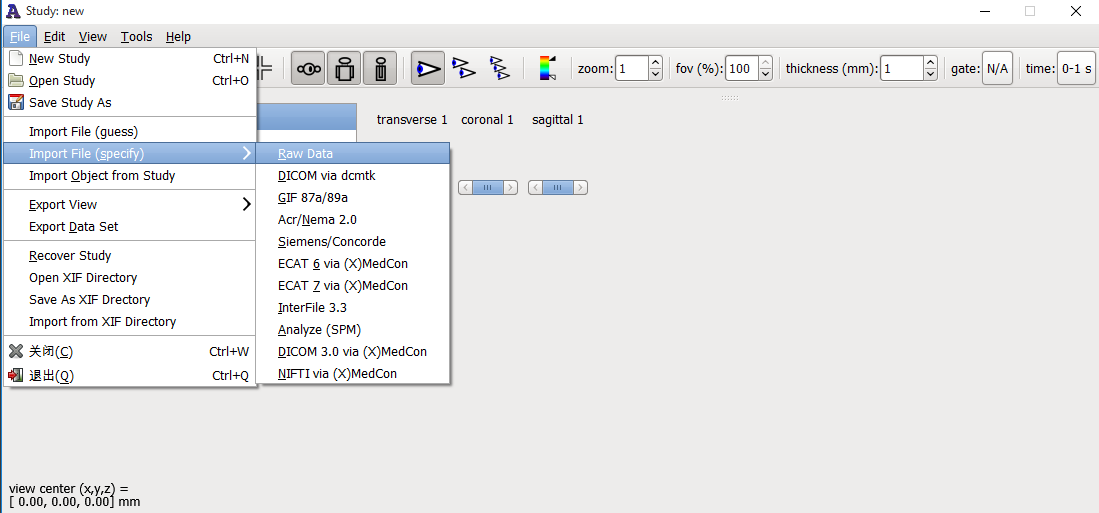 2, Choose the correct reconstruction image file path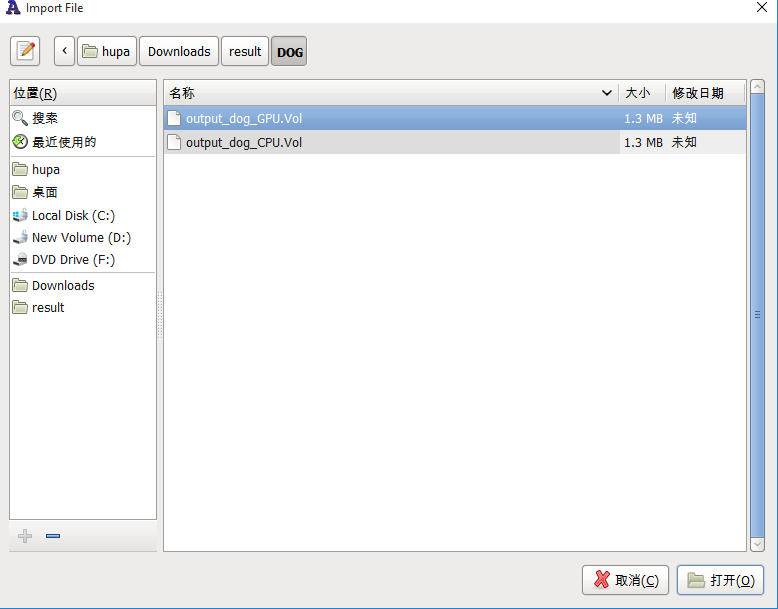  3. Set the correct parameters 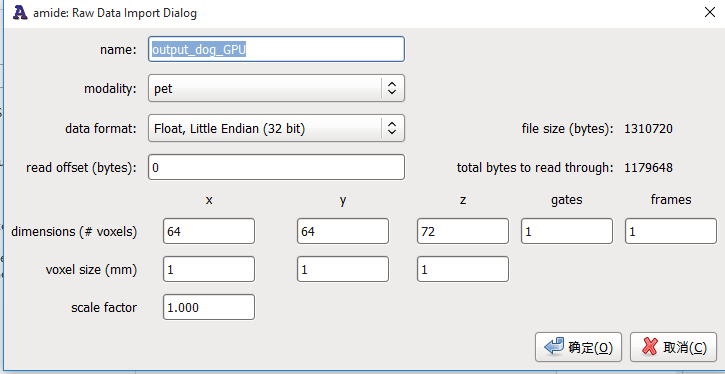 For Dog Data:The correct parameters should be: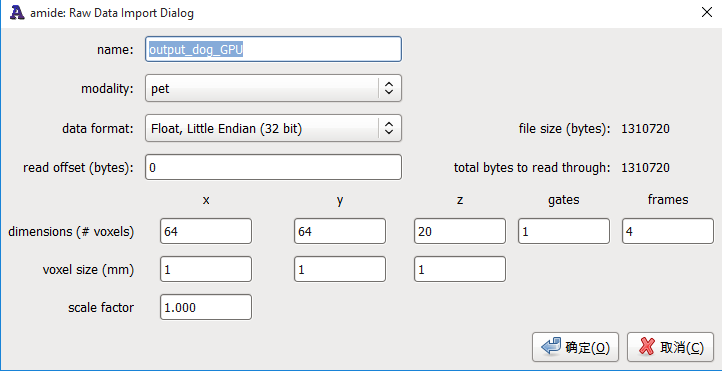 For Human Data:The correct parameters should be: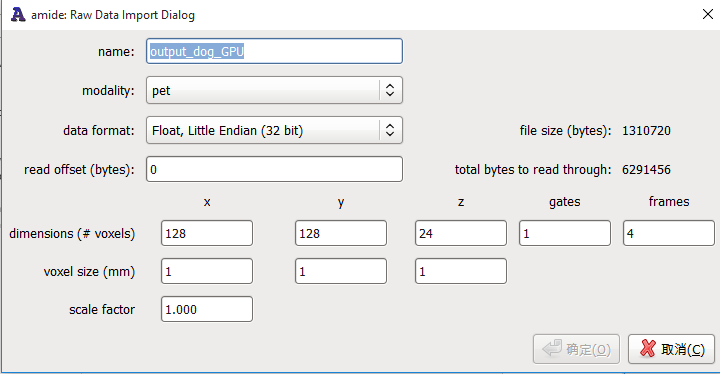 